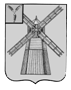 АДМИНИСТРАЦИЯ ПИТЕРСКОГО МУНИЦИПАЛЬНОГО РАЙОНА САРАТОВСКОЙ ОБЛАСТИР А С П О Р Я Ж Е Н И Еот 5 июля  2017 года  №141-рс. ПитеркаОб утверждении состава территориальной трёхсторонней комиссии по регулированию социально-трудовых отношений Питерского муниципального района со стороны администрации Питерского муниципального районаВ соответствии с Трудовым кодексом Российской Федерации, с решением Собрания депутатов Питерского муниципального района №9-7 «Об утверждении Положения территориальной трёхсторонней комиссии по регулированию социально-трудовых отношений», Уставом Питерского муниципального района:1. Утвердить состав трёхсторонней комиссии по регулированию социально-трудовых отношений Питерского муниципального района со стороны администрации Питерского муниципального района согласно приложению.2. Назначить Брусенцеву Т.В., заместителя главы администрации муниципального района по социальной сфере, координатором трехсторонней комиссии по регулированию социально-трудовых отношений Питерского муниципального района.3. Назначить Камкину Ю.Ю., специалиста І категории по труду администрации района секретариатом трехсторонней комиссии по регулированию социально-трудовых отношений Питерского муниципального района.4. Настоящее распоряжение вступает в силу со дня опубликования на сайте администрации Питерского муниципального района по адресу: http://piterka.sarmo.ru/.Глава  муниципального района                                                                С.И. ЕгоровПриложение к распоряжению администрации муниципального района от 5 июля 2017 года №141-рСОСТАВ территориальной трёхсторонней комиссии по регулированию социально-трудовых отношений Питерского муниципального района со стороны администрации Питерского муниципального районаВЕРНО: управляющий делами администрации                муниципального района                                                        В.В. КунавинаЗахарова Н.В.- председатель комитета по экономике, управлению имуществом и закупкам администрации Питерского муниципального района;Скорочкина В.В.- начальник  государственного учреждения  «Управление Пенсионного фонда Российской Федерации в Питерском районе»  (по согласованию);Орлова Г.В.- директор государственного казенного учреждения Саратовской области «Центр занятости населения Питерского района» (по согласованию);Самсонова Ю.В.- начальник управления сельского хозяйства администрации Питерского муниципального района.